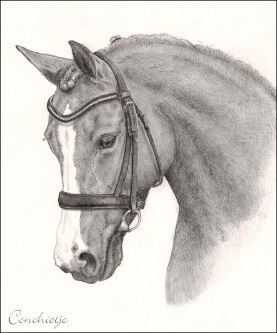 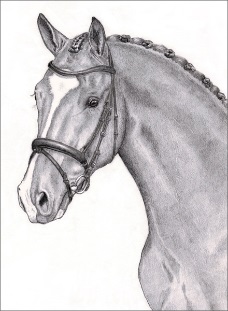 Gegevens Ruiter: Naam: Achternaam:Leeftijd:Adres: 					Woonplaats:Email:Tel/mobiel:Gegevens Paard:Naam:Leeftijd:Ras:Gelieve de door u gekozen proef te laten staan: Proef B (versie 1)Proef B (versie 2)Proef L (versie 1)Proef L (versie 2)Proef M (versie 1)Proef M (versie 2)Proef Z (versie 1)Proef Z (versie 2)Zodra uw inschrijfformulier ontvangen is krijgt u een bevestiging van ons. Tot snel op De Ripse Paardendagen 2016!